JEDILNIK ŠOLA (24. 5. do 28. 5. 2021) 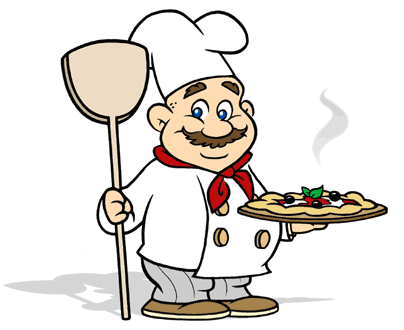 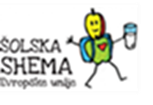 DOBER TEK!Pridržujemo si pravico do spremembe jedilnika.Otroci v vrtcu in otroci z dietami imajo prilagojen jedilnik.V vrtcu in šoli delimo nesladkan čaj, vodo.Jedi/živila, obarvana zeleno, vsebujejo živila lokalnega izvora.*KORENJE, JABOLKO, JAGODE , MLEKO - financirano iz EU Projekt »Šolska shema«PONEDELJEK: 24. 5. 2021Malica: graham kruh, zelenjavna salama, čaj                                                               KORENJEAlergeni:  1, 6, 7Kosilo:  špargljeva juha, pire krompir, špinača, puranja nabodalaAlergeni:  1, 7, 12TOREK: 25. 5. 2021  - ZELENI DANMalica: carski praženec, čaj	MLEKO, JABOLKOAlergeni:  1, 3, 7Kosilo:  zeljna enolončnica, vanilijeva krema s sadjem, kruh, vodaAlergeni:  1, 3, 7SREDA: 26. 5. 2021 Malica: šolski črn kruh, maslo, med, bela kava, bananaAlergeni: 1, 7, medKosilo:  porova juha s fritati, kruhova rezina, goveji zrezki v naravni omaki,  fižol v solatiAlergeni:  1, 7ČETRTEK: 27. 5. 2021Malica: koruzna žemlja, umešana jajčka, file kisle paprike, čaj	Alergeni:  1, 3, 7, 10Kosilo: zelenjavna juha, makaronovo meso, riban sir, rdeča pesaAlergeni: 1, 7, 10PETEK: 28. 5. 2021 Malica: orehova blazinica, čaj		JAGODEAlergeni: 1, 3, 7, orehiKosilo:  gobova juha, masleni krompir, riba postrv, limona, zelena solataAlergeni:  1, 7, 12